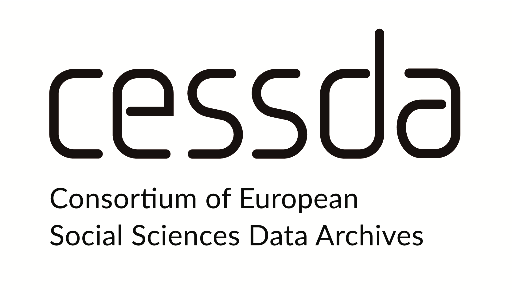 Adapt your DMPEditable FormOverviewOrganising and documenting your dataPROCESS PLAN 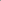 Processing your data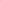 Storing your data and metadataAN  MENT PLAN Protecting your dataArchiving and publishing your dataDiscovering data	Title of the project/studyDate of this plan Description of the project Origin of Data Principal researchersCollaborating researchers Funder Data producer Project data contactData owner(s)  RolesCosts and ResourcesData collection Data organisation Data type and size File formatFolder structure & namesFile structure & namesDocumentationMetadataMetadata standardVersioning Interoperability Data qualityStorageBackupSecurityEthical review Informed consent (sensitive) Personal data /confidential information Intellectual property rights (IPR)/Copyrights Agreements RestrictionsArchiving Data formats Access Identification of needsSearch for data Evaluation of data qualityGaining access to data